FIU STUDENT MENTORING PROJECT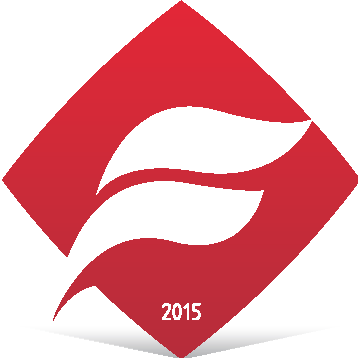 Thank you for volunteering to be a student mentor for the 2019-2020 academic year Fall Semester.If you are a student mentor, we will assign you 3-4 SFL-IED students. We will expect you to arrange a weekly meeting with these students. These meetings will help our new students to:Adapt to life in North Cyprus and Final International University.Develop their English language skills and get advice and help with their English.Learn how to succeed in higher education.Make new friends and form friendships across different cultures.This project will be open to beginner students only in the School of Foreign Languages.FIU STUDENT MENTORING PROJECTPlease use the summary record sheet provided and hand it in at the end of the semester (this will be required for testimonials).FIU STUDENT MENTORING PROJECTGuidanceMentees:Bring your questions about FIU.Bring your questions about North Cyprus.Bring your textbooks and notebooks and show your mentor what you are studying.Practice your English!Mentors:Prepare questions and activities for your mentees.Practise your teaching skills!Help them with their English language problems.Advise them about life at FIU and in North Cyprus.Notes:Meetings should be held once a week throughout the semester.A total of 12 meetings should be completed.Attendance is taken.If a mentee(s) is absent for more than 2 weeks, they will be replaced in the group by a new mentee.Mentors must complete the record sheet and submit it at the end of the semester to receive an official testimonial.FIU STUDENT MENTORING PROJECTOVERVIEWWhat is the Mentoring Project?It is a peer mentoring project in which students from the English Language Teaching Program help students in the Intensive English Division of The School of Foreign Languages?What kind of help do the mentors provide? What are the benefits?They are asked to help new students adapt to life at our University and in Northern Cyprus and provide assistance with their English language studies. In this way our ELT students gain experience in English language instruction, and develop teaching and mentoring skills. Our IED students meanwhile get extra support and help.How does it operate?We suggest to the mentors and mentees that they meet once a week for 30-40 minutes. Mentors should come prepared with activities, and mentees should bring their English language textbooks and notebooks. Mentors are asked to keep a record of activities and attendance which they will submit at the end of the semester. They will then receive a testimonial for their CV / Portfolio.How are the mentee groups formed?The focus in the pilot semester will be IED beginner groups. Each mentor will be assigned a maximum of 4 students. Groups will be formed to ensure that the individual students do not share the same first language in order to maximize use of English. We also make sure that the students in a mentee group are in the same class in order to facilitate easy communication.Is the system compulsory for IED beginner students?No. Students are welcome to participate, not participate, or ask to withdraw at any time. If they are absent for more than 2 weeks, we will make their space available to another student in consultation with the IED.How can IED class teachers help?By encouraging students to participate, asking them if they are attending, giving weekly suggestions for further study and practice with the mentor, and letting us know if other individual students wish to enroll or withdraw. Dear Beginner Students,Would you like to?Improve your English?Get help with your studies?Learn more about FIU and North Cyprus?Make more friends?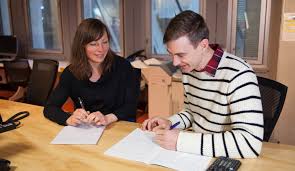 If your answer is ‘yes’, would you like to be in a student mentor group?Your mentor will be a second or third year student taking the FIU degree program in English Language Teaching. While they practice their teaching skills, you will get free extra help with your English. You will be in a group of 3-4 students and you will meet for around 30-40 minutes a week at a convenient time and place.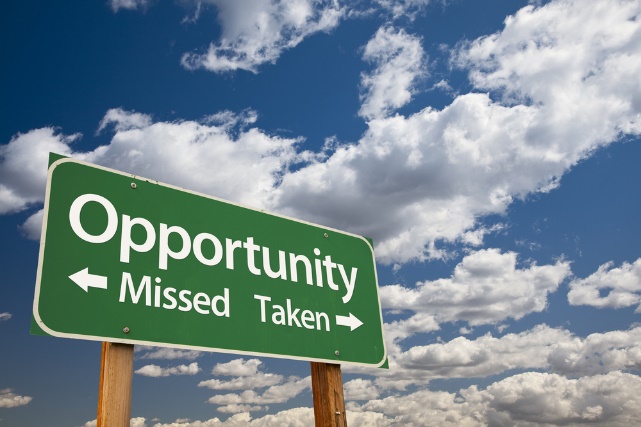 This is a great opportunity, but there are only limited spaces. So if you wish to join, please complete the form below:I would like to join a student member group….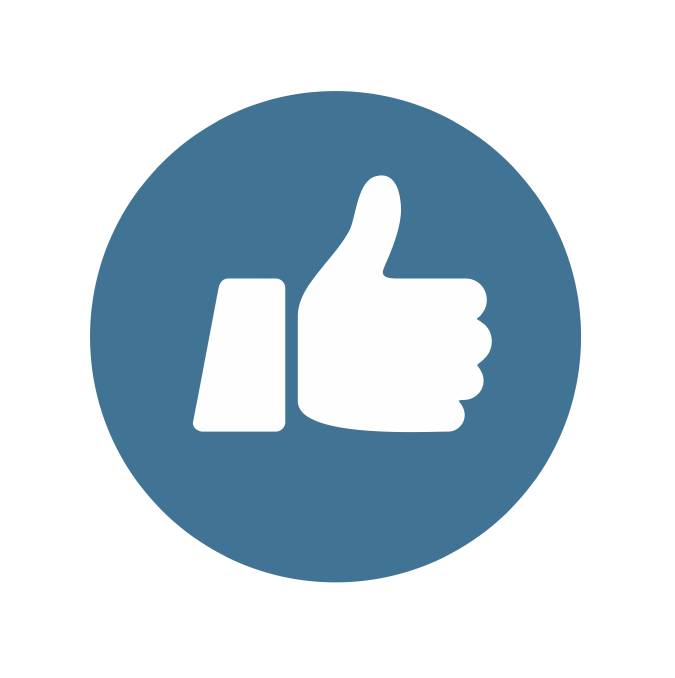 Name:Student Number:E-Mail:Phone:First Language:Student Mentor:Mentor E-Mail:Mentees:Name:Country / First Language:Student 1:Student 2:Student 3:Student 4:Mentee Class and Teacher:Suggested Meeting Time:Date, Place and Time of first meeting:WeekDatesWhat we AchievedAttendanceWeek 1Week 2Week 3Week 4Week 5Week 6Week 7Week 8Week 9Week 10Week 11Week 12